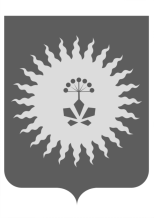 АДМИНИСТРАЦИЯАНУЧИНСКОГО МУНИЦИПАЛЬНОГО ОКРУГА ПРИМОРСКОГО КРАЯ            П О С Т А Н О В Л Е Н И Е            07.12.2020 г.                    с.Анучино                             № 216О внесении изменений в  муниципальную программу «Развитие молодежной политики и патриотического воспитания граждан в Анучинском муниципальном округе на 2020-2024 годы», утвержденную постановлением администрации Анучинского муниципального района от 30.09.2019 г №553ПОСТАНОВЛЯЕТ:В  муниципальную программу  «Развитие молодежной политики и патриотического воспитания граждан в Анучинском муниципальном округе на 2020-2024 годы»,  утвержденную постановлением администрации Анучинского муниципального района от 30.09.2019 г №553 (далее Программа) внести следующие изменения:Паспорт Программы, раздел «Объем средств бюджета Анучинского муниципального округа на финансирование муниципальной программы и прогнозная оценка привлекаемых на реализацию ее целей средств федерального, краевого бюджетов, внебюджетных средств» читать в новой редакции: 1.2.Паспорт программы, раздел 7. Ресурсное обеспечении программы, читать в новой редакции2.  Общему отделу Администрации Анучинского муниципального округа (Бурдейной) разместить настоящее постановление на официальном сайте Администрации Анучинского муниципального округа в информационно-телекоммуникационной сети Интернет.Глава Анучинского муниципального округа                                                              С.А.ПонуровскийВ соответствии со статьей 179 Бюджетного кодекса Российской Федерации, во исполнение постановления администрации Анучинского муниципального района от 23.11.2018 № 552 «Об утверждении  порядка принятия решений о разработке муниципальных программ, реализации и оценки эффективности в Анучинском муниципальном районе», Устава Анучинского муниципального округа, Администрация Анучинского муниципального округа Приморского краяОбъем средств бюджета Анучинского муниципального района на финансирование муниципальной программы и прогнозная оценка привлекаемых на реализацию ее целей средств федерального, краевого бюджетов, внебюджетных средствОбщий объем финансирования –877,962 тыс.  рублей, в т.ч. по годам:2020 г.- 197,962 тыс.рублей; 2021 г.- 170,0 тыс.рублей;2022 г.- 170,0 тыс.рублей;2023 г.- 170,0 тыс.рублей;2024 г.- 170,0 тыс.рублей;Источник финансирования:бюджет Анучинского  муниципального округа№п/пНаименование подпрограммы, основного мероприятия подпрограммы, отдельного мероприятия программыОтветственный исполнитель, соисполнитель/ГРБСИсточник ресурсного обеспеченияКод бюджетной классификацииКод бюджетной классификацииКод бюджетной классификацииКод бюджетной классификацииОценка расходовОценка расходовОценка расходовОценка расходовОценка расходов№п/пНаименование подпрограммы, основного мероприятия подпрограммы, отдельного мероприятия программыОтветственный исполнитель, соисполнитель/ГРБСИсточник ресурсного обеспеченияГРБСРзПрЦСРВР20202021202220232024Муниципальная программа«Развитие молодежной политики и патриотического воспитания граждан в Анучинском муниципальном округе на 2020-2024 годы»Отдел социального развития Всего197,962170,0170,0170,0170,0Муниципальная программа«Развитие молодежной политики и патриотического воспитания граждан в Анучинском муниципальном округе на 2020-2024 годы»Отдел социального развития Бюджет АМО197,962170,0170,0170,0170,0Подпрограмма №1 «Патриотическое воспитание граждан Анучинского муниципального округа»Отдел соцразвития, КУ МОУОучреждения культуры, образовательные учрежденияВсего118,46290,090,090,090,0Подпрограмма №1 «Патриотическое воспитание граждан Анучинского муниципального округа»Отдел соцразвития, КУ МОУОучреждения культуры, образовательные учрежденияБюджет АМО118,46290,090,090,090,0Основное мероприятиеОрганизационно-методические меры совершенствования системы патриотического воспитания гражданОтдел соцразвитияКУ МОУО, учреждения культуры и образовательные учрежденияВсего5,05,05,05,05,0Основное мероприятиеОрганизационно-методические меры совершенствования системы патриотического воспитания гражданОтдел соцразвитияКУ МОУО, учреждения культуры и образовательные учрежденияБюджет АМО5,05,05,05,05,0Основное мероприятиеСовершенствование информационного обеспечения патриотического воспитания гражданОтдел соцразвитияКУ МОУООУ, учреждения культуры, Всего31,35,05,05,05,0Основное мероприятиеСовершенствование информационного обеспечения патриотического воспитания гражданОтдел соцразвитияКУ МОУООУ, учреждения культуры, Бюджет АМО31,35,05,05,05,0Основное мероприятиеОрганизация патриотического воспитания граждан в ходе подготовки и проведения мероприятий, посвященных юбилейным и другим памятным событиям истории РоссииОтдел соцразвития ГО и ЧС, ХОЗУ,  КУ МОУООУ, учреждения культуры Всего82,16280,080,080,080,0Основное мероприятиеОрганизация патриотического воспитания граждан в ходе подготовки и проведения мероприятий, посвященных юбилейным и другим памятным событиям истории РоссииОтдел соцразвития ГО и ЧС, ХОЗУ,  КУ МОУООУ, учреждения культуры Бюджет АМО82,16280,080,080,080,0Подпрограмма №2 «Молодежь Анучинского муниципального округа»Отдел социального развития, КУ  МОУО,  МБОУ ДОД ДЮСШ,  образовательные и культурно-досуговые  учрежденияКНД и ЗП Всего79,580,080,080,080,0Подпрограмма №2 «Молодежь Анучинского муниципального округа»Отдел социального развития, КУ  МОУО,  МБОУ ДОД ДЮСШ,  образовательные и культурно-досуговые  учрежденияКНД и ЗП Бюджет АМО79,580,080,080,080,0Основное мероприятие Популяризация здорового образа жизни, культуры безопасности жизнедеятельностиОтдел социального развития, КНД и ЗП, КУ  МОУО, МБОУ ДОД ДЮСШ, образовательные и культурно-досуговые  учреждения10,010,010,010,010,0Основное мероприятие Совершенствование системы вовлечения молодёжи в социальную практику и добровольчество, поддержка молодёжных инициатив и талантливой молодёжи, повышение эффективности использования информационной инфраструктурыОтдел социального развития, КУ  МОУО,  МБОУ ДОД ДЮСШ образовательные и культурно-досуговые  учреждения69,570,070,070,070,0